Николаева Ирина ВадимовнаУчитель географии МАОУ «Лицей № 1 им. Н. К. Крупской»г. МагаданТехнологическая карта урока Учебный предмет «География» Класс 8 Тема «Земля в иллюминаторе. Всё со всем связано. Зональность в природе и жизни людей»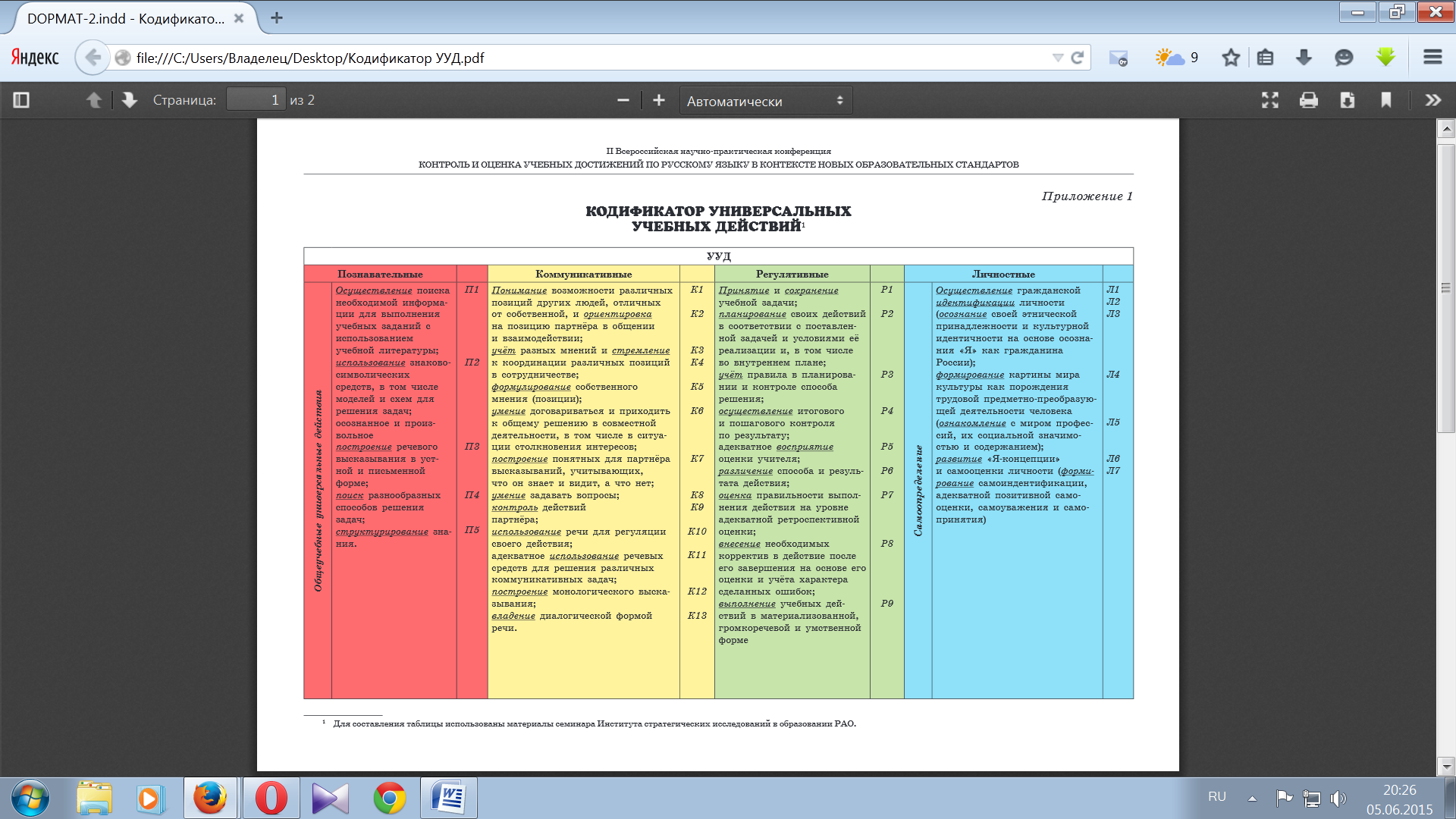 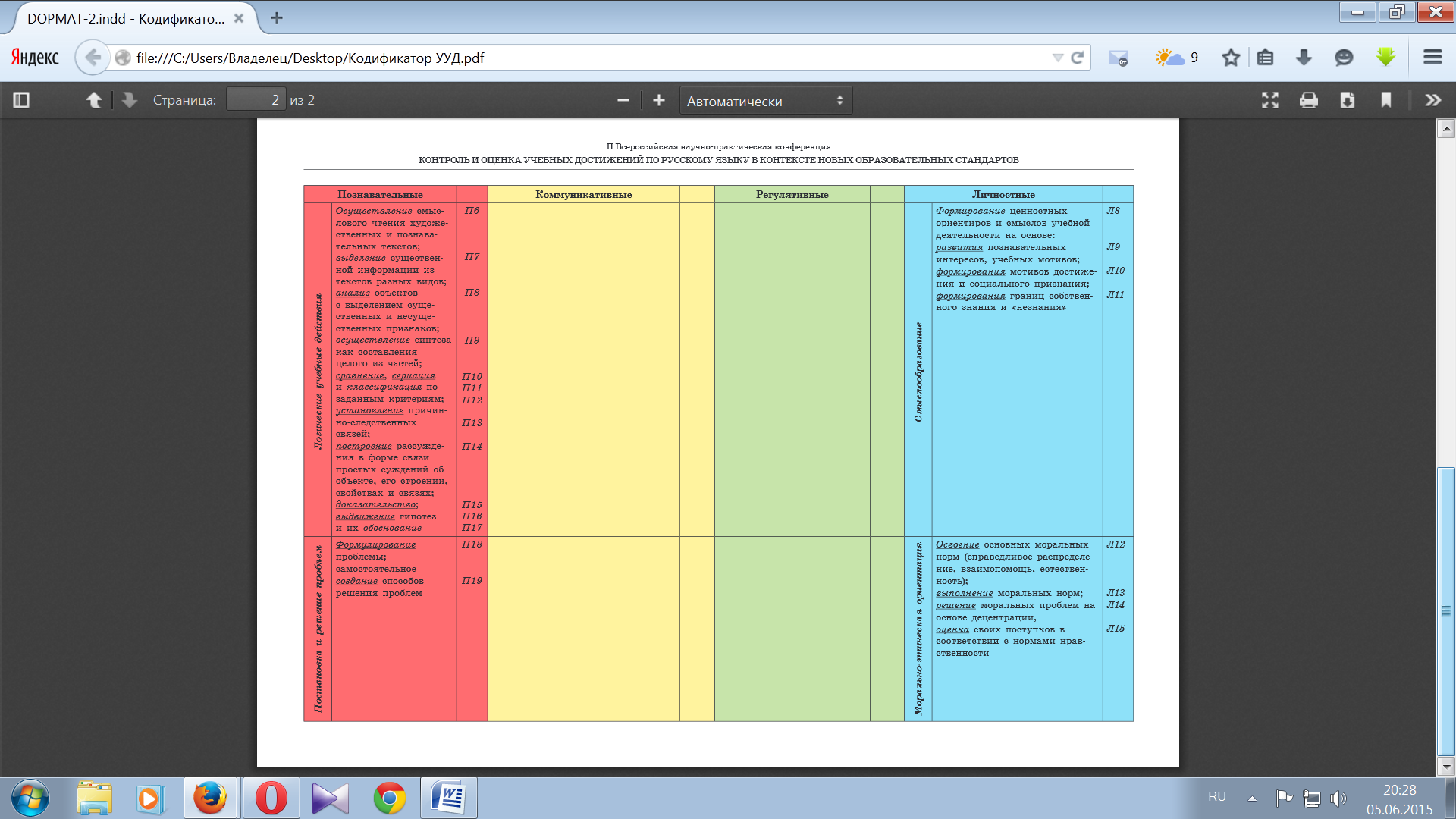 Тип урока:Урок «открытия» нового знания (ОНЗ) Авторы УМК: УМК по географии «Полярная звезда» под ред. Алексеева А. И.Цели урока:Формировать целостное представление о внешних отличиях природных зон России, их зависимости от определенных факторов.Задачи урока:Формировать комплексное представление о природно-хозяйственных зонах России, факторах их формирования и причинах их преобразования на основе анализа космических снимков.Формировать исследовательские навыки.Развивать мышление, коммуникативные компетенции, ИК-компетенции.Осваивать он-лайн сервисы.Ведущие понятии урока:Природная зона, природно-хозяйственная зона, факторы зональностиПланируемые образовательные результаты: предметные – закрепление полученных знаний о климатообразующих факторах, введение понятия “Природно-хозяйственные зоны России”, систематизация представления о связи компонентов природы;метапредметные – формирование навыков работы с дополнительными источниками информации (карты, космические снимки, QR-коды, ТВ-сюжет), составление характеристики ПХЗ; развитие навыков публичного представления результатов своей работы; развитие мышления учащихся и их коммуникации в совместной работе над заданиями.личностные – развитие способности увязать знания об основных возможностях ИКТ (интернет, локальные сети, сканерная съемка) с собственным жизненным опытом; развитие интереса к вопросам, связанным с практическим применением навыков общения в социальных сетях; воспитание чувства бережного отношения к природе, её ресурсам, на примере изменения ландшафта природно–хозяйственных зон мира и России на примере родного края. Оборудование: АРМУ, мультимедийный проектор, доступ к сети интернет Образовательные ресурсы, он-лайн инструменты и сервисы:http:// learningapps.orghttp://qr-coder.ruhttp://facebook.comhttp://linoit.comСсылка на медиа-образ интерактивного урокаhttps://www.blendspace.com/lessons/Nwpg0Ei0lJcEhA/Ссылка на презентацию к урокуhttps://drive.google.com/open?id=0B2q085VrrS2KUGJmc2lJUjdYUlU&authuser=0№ этапаЭтап урокаДеятельность учителя МЕНТАЛЬНАЯ КАРТА УРОКА(листы с ключевыми понятиями, заданиями вывешиваются на доску)Деятельность учащихсяРаботают в группах Средства, инструменты, ресурсыПредметные результаты Критерии оценивания результативностиФормируемые УУД(кодификатор приложение 1)1Актуализация знаний.Мотивация. Актуализация ЗУН и мыслительных операций, достаточных для построения нового знания.Фиксирование затруднения в индивидуальной деятельности.Введение в тему. Демонстрация фотографий снимков космоса (необычные, т.к. «связаны  с кухней»).Оглашение темы урока, без привязки к предметному содержанию.Акцент на наличие у учащихся части необходимых знаний.- космос- Ю. А. Гагарин- фото «космос на кухне»- зональность - климатообра-зующие факторы- заполняют пропуски в он-лайн упражнении,- определяют, как проявляются климатообразующие факторы и влияние солнечной радиации на территории России. Городская локальная сеть «Космос на кухне»Он-лайн упражнение “Вставить пропущенные понятия”http:// learningapps.orgПовторение климатообразующих факторов.Количество правильных ответов или ошибок.П5К5Р1, Р2, Р4Л9, Л112Постановка проблемы:а) создание проблемной ситуации;б) постановка проблемы исследования.Представление кратких теоретических сведений по теме.Предлагает сопоставить космические снимки земли с названиями природных зон.Предлагает определить проблему и заполнить «Дневник исследования»(Проблема: недостаток знаний для выполнения задания).- свойства и особенности размещения зон на карте России - А. Гумбольдт- В. В. Докучаев- природная зона- обсуждают и заполняют «Дневник исследования»,- формулируют проблему, - определяют способы ее решения,- определяют цели и задачи урока.Работа в группах позаполнению шаблона “Дневник исследования”https://docs.google.comЗнакомство с основными понятиями по теме,  с вкладом исследователей в изучение вопроса, получение представления о названиях и  внешнем облике природных зон России по космическим снимкам.Степень заполнения шаблона группой, анализ возникающих затруднений в заполненииП4, П14, П18, П19К1, К2, К3, К6Р8, Р9Л8, Л9, Л113«Открытие» нового знания. Проверка гипотезы. Практическая работа, работа с дополнительными источниками информации, размышление, создание мотивации на успех для каждого ребенка.Представляет QR-коды с необходимой информацией.Комментирует задание по применению информации для выполнения задания “Мозговой штурм”- QR-коды- типичный облик ПЗ (космические снимки)- типичные характеристики ПЗ.- получают дополнительную текстовую информацию о внешних признаках природных зон,- определяют названия природных зон на комических снимках,- заполняют стикеры групп в сервисе linoit.com.- сравнение и обсуждение предположений групп, их аргументов к выполнению задания.Работа в группах с текстами,  в том числе QR-кодами с информацией по Природным зонам.Мозговой штурм «Определение природной зоны по космическому снимку»http://qr-coder.ruhttp://linoit.comЗнакомство с типичным обликом и типичными признаками природных зон, особенностями их размещения на территории России. Заполнение “Доски мозгового штурма” - наличие стикеров каждой группы.П2, П5, П6, П7, П15К1, К2, К3, К4, К6Р1, Р2, Р3, Р9Л9, Л114Применение полученных знанийИнтерпретация полученных данных.Вывод по результатам исследовательской работы.Применение новых знаний в учебной деятельности. Проверка понимания учащимися изученного материала и его первичное закрепление.Предлагает на примерах космических снимков поверхности Земли  установить зависимость  между характеристиками природной зоны и способами ее преобразования, аргументировать вероятность таких изменений в природной зоне проживания (Дальний Восток).Используя ментальную карту урока, предлагает ответить на вопрос ведущего «Погода-24», заполнив шаблоны для ответов. Сопоставить ответы с эталоном (ответ ведущего).- природно-хозяйственная зона- Л. С. Берг- зависимость деятельности человека и внешнего облика природного ландшафта- Дальний Восток- анализируют космические снимки рукотворных отверстий в ландшафте и сельскохозяйственных угодий в разных странах,- определяют причины таких изменений- выдвигают предположения о возможности таких изменений в природной зоне проживания (Дальний Восток) просматривают передачу, выдвигают гипотезы, сопоставляют результаты обсуждения с эталоном.Космические снимки рукотворных отверстий на Земле (фото для презентации)Космические снимки сельскохозяйственных угодий (фото для презентации)Просмотр фрагмента передачи “Погода - 24”  Вопрос ведущего Ответ ведущегоhttps://docs.google.comФормирование представлений о природно-хозяйственной зоне, о связи хозяйственной деятельности человека и внешнего облика природных зон, об особенностях Дальнего Востока (состав, природа, влияние на человека, возможности и перспективы развития территории)количество и качество гипотез, степень сформированности навыков отбора необходимой информации в видео-сюжете, смыслового чтения научно-популярной статьи П3, П4, П7, П13, П15, П16, П17К3, К4, К6, К13Р7, Р8, Р9Л1, Л3, Л7, Л9, Л115Оценочно-рефлексивный «Возвращается» к космическим снимках на кухне (снимки выполнены Нью-йоркским фотографом Навид Барати с помощью сканера с использованием простых продуктов, которые можно найти на любой кухне)Организует подведение итогов урока с помощью ментальной карты урока.Предлагает заполнить «рефлексивные облака»:облако фактов, облако открытий, облако эмоций.На фото неба с облаками прикрепляет облака учеников. Фото «Небо с облаками»Заполняют и комментируют формулировки в своих «облаках»Заполнение Облачной рефлексииАнализируют полученные знания,  формулируют сделанные в ходе урока открытия, эмоциональные и интеллектуальные впечатления от урока. Содержание «облаков» П2, П7К5, К10Р4Л6, Л116Домашнее заданиеНаправлено на развитие интеллектуальных способностей, предусматривает элементы выбора, творчества. Формулирует и комментирует домашнее задание.Используя возможности социальной сети фейсбук, установить новое знакомство со специалистом в области выполнения космических снимков, сформулировать вопросы по теме урока, оценить комментариями вопросы одноклассников.Домашнее заданиеСоциальная сеть facebookКосмонавт Павел ВиноградовПолучают домашнее задание.“Подружиться” на фейсбук с космонавтом, учеником нашей школы П. В. Виноградовым.Сформулировать П. Виноградову три вопроса о возможностях использования космических снимков Земли с целью рационального природопользования и предотвращения негативных преобразований природных зон России. Представление персональной станицы космонавта Павла Виноградова, возможности «добавлять друзей», оставлять комментарии.http://facebook.comФормулируют вопросы по теме урока.Используют возможности социальной сети в учебных целях.Качество и количество вопросов на сайте.Комментарии к ним учеников.отзыв Виноградова П. (по договоренности) П5, П7, П14, П18К5, К8, К10, К12Р3, Р5Л1, Л2, Л3, Л7, Л8, Л9, Л10